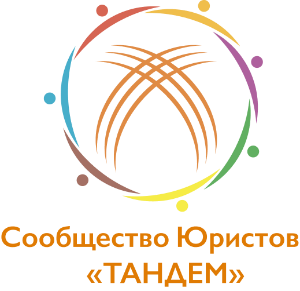 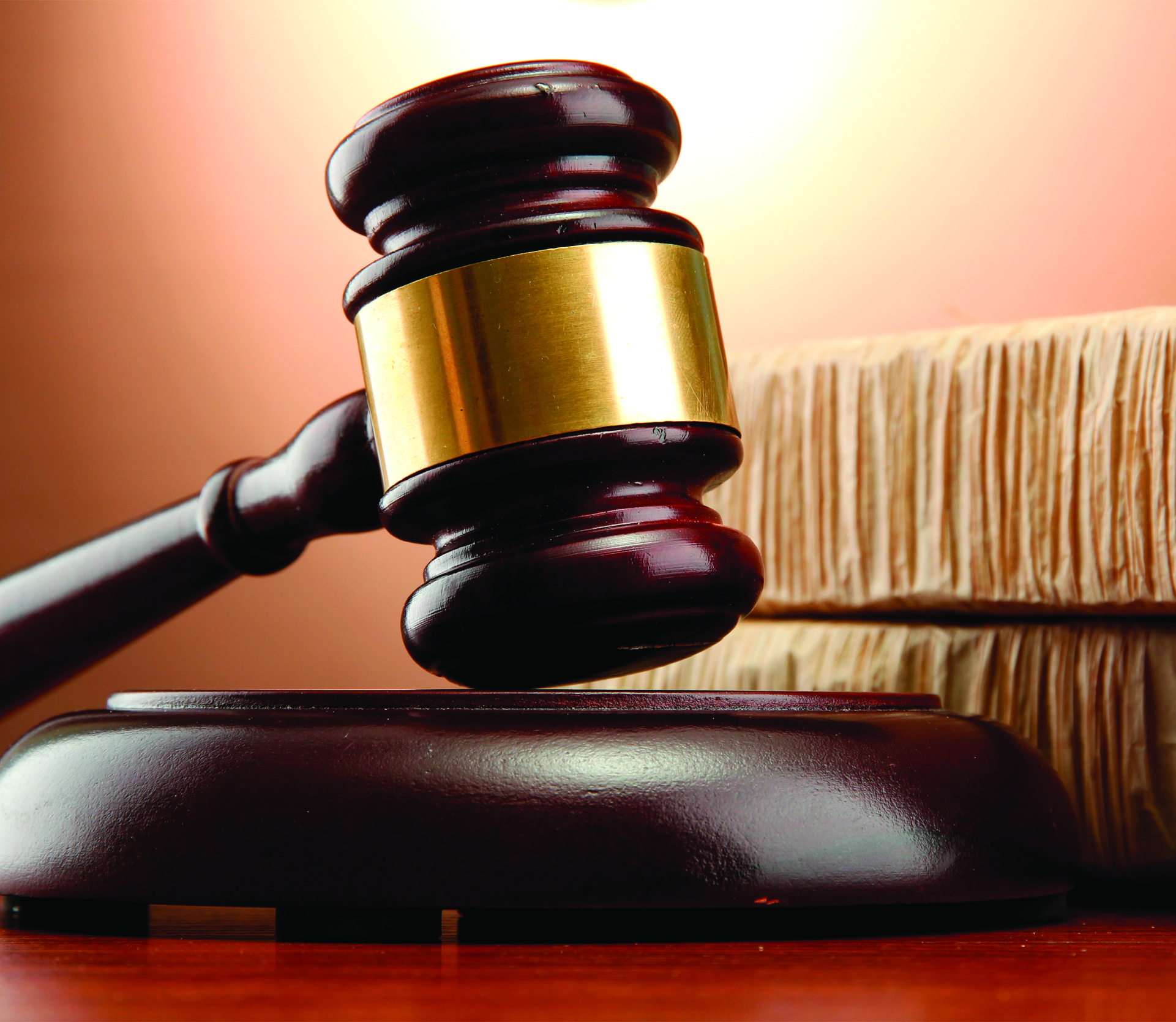 Жогорку Кенеш ведёт свою историю с 1939 года — с Верховного Совета Киргизской ССР. Действующий созыв избран на выборах в 2015 году.Созывы Жогорку Кенеша:1995 — «первый созыв»2000 — «второй созыв»2005 — «третий созыв» 2007 — «четвёртый созыв» году (на последних выборах 71 мандат получила пробакиевская партия «Ак Жол»). Весной 2010 года в связи с государственным переворотом Жогорку Кенеш был распущен Временным правительством. Впоследствии 6 июля 2010 г. ЦИК КР издал постановление о прекращении деятельности Жогорку Кенеша 4-го созыва.2010 — «пятый созыв» — выборы проведены 10 октября 2010 года. В парламент прошли 5 партий.2015 — «шестой созыв» — выборы прошли 4 октября 2015 года. По новому избирательному праву, для прохождения в парламент партиям необходимо было набрать 7 % голосов от числа проголосовавших и 0,7 % в каждой области. По официальным результатам, в новый парламент прошли 6 партий.2020 — выборы, прошедшие 4 октября 2020 года, показали победу двух провластных партий — «Биримдик» и «Мекеним Кыргызстан», что вызвало волну протестов и политический кризис в стране. В связи с этим Центральная комиссия по выборам и проведению референдумов признала недействительными итоги голосования. В республике сменилась власть и принята новая конституция. Повторные выборы назначены на ноябрь 2021 года.Таким образом, в настоящее время работает шестой созыв ЖК КР и ожидается работа седьмого созыва после объявления результатов выборов, назначенных на 28 ноября 2021 года.  Действующий состав ЖК КР работает уже больше 6 лет, за время его работы происходило много событий, политических и иных процессов: начиная от стремления построить парламентскую или президентско-парламентскую форму правления, завершая изменением Конституции и власти, переходу к президентской форме правления.  В этой связи, представляется актуальным изучение деятельности шестого созыва ЖК КР с точки зрения политико-правового анализа и оценки эффективности его работы, для профилактики и выработки стратегии работы седьмого созыва с позиции последующей оценки работы шестого созыва ЖК КР, его ошибок и упущений.  По итогам выборов, прошедших 4 октября 2015 года, приступил к своим полномочиям Жогорку Кенеш Кыргызской Республики VI созыва. В истории парламентаризма впервые была разработана и применена новая Модель избирательного процесса с использованием современного технологического оборудования для идентификации избирателей и обеспечения автоматического подсчета голосов избирателей.Особенностью прошедшей избирательной кампании являлся вопрос составления списка избирателей, которое производилось посредством включения в список граждан Кыргызской Республики, достигших на день голосования 18-ти летнего возраста и прошедших биометрическую регистрацию в порядке, установленном законодательством.В VI созыве Жогорку Кенеша заседали шесть фракций: СДПК, «Республика–Ата Журт», «Кыргызстан», «Онугуу-Прогресс», «Бир Бол» и «Ата Мекен» в количестве 120 депутатов.В отличие от действующего парламента, фракции могли объединяться в коалиции парламентского большинства и парламентского меньшинства или коалицию оппозиционных фракций. Фракция или фракции парламентского меньшинства вправе были объявить о своей оппозиции.28 октября 2015 года Жогорку Кенеш VI созыва провел свое первое заседание, тем самым приступив к исполнению своих конституционных полномочий. Было сформировано коалиционное большинство Жогорку Кенеша «Стабильность, доверие и новые возможности" из четырех фракций: «Социал-демократическая партия Кыргызстана», «Кыргызстан», «Ѳнүгүү - Прогресс», «Ата – Мекен».Фракции «Республика - Ата-Журт» и «Бир-Бол» образовали парламентское меньшинство.В соответствии с утвержденной структурой Жогорку Кенеша 6 ноября 2015 года были образованы следующие 9 комитетов:Комитет по конституционному законодательству, государственному устройству, судебно-правовым вопросам и Регламенту Жогорку Кенеша Кыргызской Республики;Комитет по международным делам, обороне и безопасности;Комитет по аграрной политике, водным ресурсам, экологии и региональному развитию;Комитет по социальным вопросам, образованию, науке, культуре и здравоохранению;Комитет по топливно-энергетическому комплексу и недропользованию;Комитет по транспорту, коммуникациям, архитектуре и строительству;Комитет по экономической и фискальной политике;Комитет по бюджету и финансам;Комитет по правопорядку и борьбе с преступностью.Два парламентских комитета - по бюджету и финансам, а также по правопорядку и борьбе с преступностью, - находились в ведении парламентской коалиции меньшинства.До формирования шестого созыва ЖК КР звучали требования о включении молодежной и гендерной квоты в состав ЖК КР. Однако из 120 мест в парламенте 23 занимали женщины, практически - каждая пятая, хотя по закону должна была быть каждая третья. А согласно действующему избирательному праву-  первоначально распределению подлежат не менее 30 процентов от общего числа мандатов, полученных политической партией, между кандидатами женского пола, получившими наибольшее количество голосов избирателей.Таким образом, действующие требования по гендерной квоте намного снизились, если раньше каждый третий депутат должен был женского пола (фактически каждый пятый), то действующий состав будет ниже, т.к. по партийным спискам избирается только 54 мандата и только в случае получения наибольшего числа голосов. Это же требование касается молодежной квоты (не старше 35 лет), требования по квоте не менее 15% не изменились, но это касается только депутатов от партийных списков (54 мандата). Согласно действующему конституционному закону «О выборах Президента Кыргызской Республики и депутатов Жогорку Кенеша Кыргызской Республики» 54 депутата Жогорку Кенеша избираются по единому избирательному округу по пропорциональной системе, а 36 депутатов Жогорку Кенеша избираются по одномандатным избирательным округам по мажоритарной системе.эффективность работы VI созыва ЖК КРЗаконодательная деятельность.Одним из основных функций ЖК КР заключается в подготовке и принятии законов. За период деятельности парламента VI-созыва с 28 октября 2015 года по 24 июня 2020 года, было инициировано в целом 1232 законопроекта, из которых подписаны Президентом КР в качестве законов — 697 (56%).  Доля подписанных законов почти в 2 раза меньше. В то же время Правительством подготовлены 727 законопроектов, подписаны 487 (66%).  Как видно из вышеуказанного у Правительства КР больше законов, подписанных Президентом КР. Возможно это связано с отсутствием обратной связи от общественности (общественного обсуждения), со слабой аналитической основой предлагаемых законодательных поправок, а также изолированностью правоприменительной практики от законотворческой деятельности, кадровым потенциалом и неэффективной организацией работы Аппарата ЖК КР.  Таким образом, за указанный период ЖК КР шестого созыва было принято 1184 законов, а пятым составом ЖК КР было принято 892 законов. Для сравнения, в Российской Федерации за 5 лет Госдумой VII созыва было принято 2 310 федеральных законов.Необходимо отметить, что количество принятых законов не всегда является показателем эффективности работы парламента. При отсутствии должного механизма контроля и мониторинга за исполнением принятых законов, большое количество законов — это показатель нормативной зарегулированности всех общественных отношений, что зачастую приводит к созданию новых функций для государственных органов и расширению их аппарата. А также создает ограничения и запреты как для госслужащих, так и для граждан и предпринимателей. Так, из принятых ЖК КР шестого созыва 1184 законов 629 – это законы о внесении изменений и дополнений, что больше половины всех принятых за этот период законов, что может служить показателем - нестабильности нашего законодательства, его постоянного изменения.  Особо необходимо отметить, что есть Закон КР от 13.08.2004 года «О порядке осуществления контрольных функций ЖК КР», изменения в него вносились последний раз в 2012 году. Согласно статье 2 указанного Закона контроль за проведением в жизнь законов Кыргызской Республики осуществляется не менее чем через 6 месяцев после вступления в силу соответствующего закона. Контроль за проведением в жизнь решений, принятых Жогорку Кенешем Кыргызской Республики в форме постановлений по вопросам, отнесенным к его ведению, осуществляется не ранее чем в срок, указанный в решении. Лица, на которых возложен контроль за исполнением постановлений Жогорку Кенеша Кыргызской обязаны ежеквартально или в срок, указанный в постановлении, информировать Жогорку Кенеш Кыргызской Республики о состоянии их исполнения.Однако анализ официальных источников показал, что каких-либо работ со стороны ЖК КР по исполнению вышеуказанного Закона не было проведено. Из этого следует, что данный Закон на сегодняшний день носит только декларативный характер, и достаточных мер по его применению и исполнению со стороны ЖК КР не осуществлялось.  Следует отметить, что ЖК КР 20 ноября 2019 года за № 3362-VI была утверждена «Концепция применения инструментов оценки в рамках реализации функций парламентского контроля Жогорку Кенеша Кыргызской Республики» и Методическое руководство по оценке исполнения законов КР. Однако, результат работы по нему обнаружить в официальных источниках не удалось, за исключением информации, что 27.12.2017 года ЖК КР провел парламентские слушания по контролю исполнения закона КР «О государственной поддержке соотечественников за рубежом» и заслушиваний отчетов об исполнении законов о республиканском бюджете. Из того следует вывод что одним из слабых мест в работе шестого созыва было отсутствие практики и не достаточной реализации своих полномочий по контролю и мониторингу исполнения законов.    Немаловажным является принятие Указа Президента КР «О проведении инвентаризации законодательства Кыргызской Республики» № 26 от 8 февраля 2021 года, в соответствии с которым Правительству КР было рекомендовано образовать межведомственную экспертную группу при Министерстве Юстиции КР. В настоящее время указанная группа проводит оценку более 350 законов КР, согласно утвержденной Минюстом методологии, в том числе и на соответствие Конституции КР. Кроме того, согласно статьи 8 Закона КР «О Конституции КР» от 5 мая 2021 года, Жогорку Кенешу КР и Кабинету Министров КР поручается в шестимесячный срок принять необходимые меры, вытекающие из Конституции, включая приведение действующих законов и своих решений в соответствие с Конституцией. В связи с вышеуказанным, учитывая сжатые сроки седьмому созыву ЖК КР предстоит серьезная задача и огромная работа по принятию законов, связанных с итогами масштабной инвентаризации и проведения в соответствие с новой Конституцией КР.     Кроме того, согласно новой Конституции увеличилось число субъектов имеющих право законодательной инициативы: 1) 10 тысяч избирателей (народная инициатива); 2) Президент; 3) депутаты Жогорку Кенеша; 4) Председатель Кабинета Министров; 5) Верховный суд по вопросам его ведения; 6) Народный Курултай; 7) Генеральный прокурор по вопросам его ведения, ожидается увеличение законопроектов, которые ЖК КР седьмого созыва должен будет рассматривать.   Также согласно статье 70 Конституции, ЖК КР должен давать официальное толкование законов, что в отличие от шестого созыва ЖК КР, налагает еще большую нагрузку и ответственность. В связи с вышеуказанным, принимая во внимание, что депутат имеет право законодательной инициативы (п.3 ст.85 Конституции КР), а ЖК КР имеет право контроля за исполнением принятых законов (п.7 ст.3 Закона КР «О регламенте ЖК КР» седьмому созыву ЖК КР в части законотворческого процесса рекомендуется следующее:Парламентский контроль.  Парламентский контроль ЖК КР, согласно действующему законодательству, осуществляется через рассмотрение ЖК КР отчетов государственных органов и исполнение республиканского бюджета, а также соблюдение прав и свобод граждан через институт Омбудсмена.   В целом если провести анализ исполнения Постановлений ЖК КР и депутатских запросов согласно таблице (Приложение 1), то можно сделать следующие выводы. Большая часть Постановлений ЖК КР направлена на исполнение в адрес соответствующих Комитетов ЖК КР (1057 Постановлений), при этом в Аппарат Президента не было направлено ни одного Постановления. Больше всего депутатских запросов было направлено в адрес Правительства (2662 запросов), в адрес Аппарата Президента 7 запросов.   За период с 2015 года по 2021 год было создано 21 депутатских комиссий по различным вопросам (Приложение 2). Необходимо также отметить, что за 6 лет периода работы шестого созыва ЖК КР, Правительство КР менялось 10 раз:Джоомарт Оторбаев  (25 марта 2014 - 1 мая 2015) добровольно подал в отставку. Темир Сариев (1 мая 2015 - 13 апреля 2016) добровольно подал в отставку (Это решение он принял из-за разгоревшегося скандала с тендером на строительство дороги Балыкчы – Корумду).Сооронбай Жээнбеков (13 апреля 2016  - 21 августа 2017) добровольно подал в отставку (в связи с решением баллотироваться на должность Президента КР).Сапар Исаков	(25 августа 2017 - 19 апреля 2018) выражение вотума недоверия ЖК КР.Мухаммедкалый Абылгазиев	(20 апреля 2018 - 16 июня 2020) добровольно подал в отставку (скандал с радиочастотами).Кубатбек Боронов	(17 июня 2020 - 9 октября 2020) добровольно подал в отставку.Садыр Жапаров (10 октября 2020 – 14 ноября 2021) добровольно подал в отставку. (в связи с решением баллотироваться на должность Президента КР).Артём Новиков	(14 ноября 2021 - 3 февраля 2021) был временно и.о. Премьер-министраУлукбек Марипов	(3 февраля 2021 - 5 мая 2021) временный Кабмин, по решению Президента.Акылбек Жапаров – действующий глава Кабмина.Следует отметить, что смены глав Правительств КР, в некоторых случаях в полном его составе, требует отдельного анализа, однако неизменным оставалось, что вышеуказанные Правительства формировались именно с согласия ЖК КР, к сожалению, в рамках парламентского контроля ЖК КР не выявлял причины, не давал оценку своей ответственности за отставку Правительства и не работал над содействием в формировании стабильного и эффективного органа исполнительной власти.     В связи с вышеуказанным рекомендуется следующее:Приложение 1.СВЕДЕНИЯ о ходе исполнения постановлений, протокольных поручений и запросов депутатов Жогорку Кенеша Кыргызской Республики VI – созыва по состоянию на 01.11.21 г.Приложение 2.Временные депутатские комиссии2015-2021О создании временной депутатской комиссии Жогорку Кенеша Кыргызской Республики по изучению соблюдения законнсти проведения тендеров по реконструкции участка автодороги Балыкчы-Тамчы-Чолпон-Ата-Корумду, протяжённостью 104 км. Капитальному ремонту участка автодороги между городом Бишкек и Международным аэропортом «Манас» протяженностью 23.027 км, закупке оборудования для технического обеспечения идентификации животных.О создании временной депутатской комиссии Жогорку Кенеша Кыргызской Республики по изучению расходов на проект строительства Верхне-Нарынского каскада гидроэлектростанций.О создании временной депутатской комиссии Жогорку Кенеша Кыргызской Республики по изучению вопросов незаконного привлечения граждан к уголовной ответственности правоохранительными органами Кыргызской Республики за 2014-2015 годы.О создании временной депутатской комиссии Жогорку Кенеша Кыргызской Республики по изучению факта зараженной муки и проверки ее реализации Фондом государственных материальных резервов при Правительстве Кыргызской Республики.Об образовании временной депутатской комиссии Жогорку Кенеша Кыргызской Республики по изучению вопросов, касающихся фактов мародерства, разграбления банковских ячеек, произошедших в 2010 году,  а также сделок, связанных с реализацией всех национализированных объектов, включая ЗАО «Альфа Телеком» (Мегаком), ЗАО «Бишкекская нефтяная компания», ОАО ТНК «Дастан», АО «Азия Универсал Банк», ГП «Кыргыз комур», ранее принадлежащих окружению К. Бакиева (М.Бакиев, А. Ширшов, А. Елисеев), К.Батырову, и необоснованному повышения тарифов за оказание интернет –услуг ОАО «Кыргызтелеком».Об образовании временной депутатской комиссии Жогорку Кенеша Кыргызской Республики по изучению списков избирателей, участвующих на предстоящих выборах депутатов местных кенешей и референдуме по внесению изменений в Конституцию Кыргызской Республики.О состоянии работы аэропортов и авиакомпаний республики.О создании временной депутатской комиссии по изучению вопросов, касающихся фактов реализации земельного участка общей площадью 1,28 га, расположенного по адресу город Бишкек, улица Скрябина, 45-45 «А», имеющего отношение к М.Бакиеву, а также других объектов, ранее принадлежавших окружению К. Бакиева.О создании временной депутатской комиссии Жогорку Кенеша Кыргызской Республики  по определению принадлежности грузов, перевозимых на борту самолета, потерпевшего крушение 16 января 2017 года.Об образовании временной депутатской комиссии Жогорку Кенеша Кыргызской Республики по изучению вопроса о возбуждении уголовного дела в отношении депутата Жогорку Кенеша Кыргызской Республики А.Ж. Саляновой О.Ч. Текебаева и А.Н. Шыкмаматова.Об образовании временной депутатской комиссии Жогорку Кенеша Кыргызской Республики по изучению вопроса о возбуждении Генеральной прокуратурой Кыргызской Республики уголовного дела в отношении депутата Жогорку Кенеша Кыргызской Республики К.К. Исаева.«О создании временной комиссии Жогорку Кенеша Кыргызской Республики по изучению причин аварии на Бишкекской ТЭЦ 26 января 2018 года и расследованию рационального использования кредита в размере 386 миллионов долларов США, полученного для реабилитации Бишкекской ТЭЦ в 2014 году». О создании временной депутатской комиссии Жогорку Кенеша Кыргызской Республики по проверке эффективного и целевого использования кредитных средств, направленных на реализацию проектов «Строительство линии электропередачи 500 кВ «Датка-Кемин» и пподстанции 500 кВ «Кемин» и «Модернизация линий электропередач на юге Кыргызстана»».Об образовании временной депутатской комиссии Жогорку Кенеша Кыргызской Республики по изучению вопросов, связанных с деятельностью ОсОО «КТ Мобайл»О создании временной депутатской комиссии по изучению исполнения Закона Кыргызской Республики «О профессиональных союзах», внесенный комитетом Жогорку Кенеша Кыргызской Республики по социальным вопросам, образованию, науке, культуре и здравоохранения.Об образовании временной депутатской комиссии Жогорку Кенеша Кыргызской Республики по изучению обстоятельств и проверке информации, связанной с личностью гражданина Айэркена Саймаити.О создании временной депутатской комиссии по изучению достоверности указанных значений уровня потерь электроэнергии, уровня дебиторской задолженности в распределительных энергокомпаниях, представленных ОАО «Национальная энергетическая холдинговая компания», изучению последствий коррупционных схем в энергосистеме, внедрение автоматизированных систем учета электроэнергии, состоянии и перспективах развития энергетического сектора в Кыргызской Республике.Об образовании временной депутатской комиссии по изучению эффективности разработки золоторудного месторождения “Кумтор”, по контролю исполнения постановления Жогорку Кенеша Кыргызской Республики от  21 февраля 2013 года №2805-V  “Об итогах работы Государственной комиссии по проверке и изучению соблюдения ЗАО “Кумтор Оперейтинг Компани” норм и требований по рациональному использованию природных ресурсов, охране окружающей среды, безопасности производственных процессов и социальной защите населения” и постановления Правительства Кыргызской Республики №465  от 3 июля 2012 года.О создании временной депутатской комиссии по расследованию деятельности ОсОО “Вертекс Голд Компани” в Чаткальском районе Джалал-Абадской области, ее воздействия на окружающую среду и соблюдения требований законодательства в области горнодобывающей промышленности.Об образовании временной депутатской комиссии по изучению законности проведения тендера первого этапа проекта «Безопасный город», а также качества и условий реализации данного проекта акционерным обществом «Концерн радиостроения «Вега». Об создании временной депутатской комиссии по изучению вопроса, связанного со строительством альтернативной  дороги «Север-Юг»№Постановления, поручения, депутатские запросыВсего ИсполненоНа исполненииI.Постановления Жогорку Кенеша находящиеся на контроле:125010422081.Направленные в комитеты Жогорку Кенеша10578901672.О создании временных депутатских комиссии Жогорку Кенеша221573.Направленные в Аппарат Президента Кыргызской Республики---4.Направленные на исполнение в Правительство Кыргызской Республики155126295.Направленные на исполнение министерств, ведомств и других государственных органов11746.Направленные на исполнение в Аппарат и Управление делами Жогорку Кенеша541II.Протокольные поручения направленные в комитеты Жогорку Кенеша54849553IIIЗапросы депутатов Жогорку Кенеша направленные  в:26692654151.Комитеты и руководству Жогорку Кенеша---2.Аппарат Президента Кыргызской Республики7703.Правительство Кыргызской Республики2662264715